MATEŘSKÁ ŠKOLA OBRNICE, okres MOST, příspěvková organizace,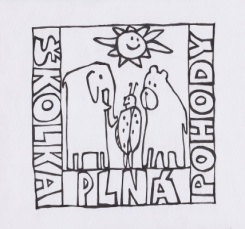 Nová výstavba 168, 435 21 ObrniceIČO : 70982210,Telefonní kontakt: 608 76 33 66e-mail: reditel@msobrnice.cz,              www.msobrnice.czKritéria pro přijímání dětí k předškolnímu vzdělávání Mateřská škola Obrnice, okres Most, příspěvková organizaceS účinností od 1. 5. 2018 ředitelka Mateřské školy Obrnice, okres Most, příspěvková organizace, určila kritéria, podle kterých budou přijímány děti k předškolnímu vzdělávání do MŠ takto:Dítě, pro které je předškolní vzdělávání povinné (§34 a) odst. 1. školského zákona), s trvalým pobytem ve spádové oblasti, tj. na území obce Obrnice, České Zlatníky, Chanov - 200 bodůDítě, které před začátkem školního roku dosáhne nejméně čtvrtého roku věku s trvalým pobytem ve spádové oblasti, tj.na území obce Obrnice, České Zlatníky, Chanov a zároveň podá prostřednictvím zákonného zástupce žádost o přijetí k předškolnímu vzdělávání v době vyhlášeného zápisu– 150 bodůDítě, které před začátkem školního roku dosáhne nejméně třetího roku věku s trvalým pobytem ve spádové oblasti, tj.na území obce Obrnice, České Zlatníky, Chanov a zároveň podá prostřednictvím zákonného zástupce žádost o přijetí k předškolnímu vzdělávání v době vyhlášeného zápisu, – 100 bodůDítě, které před začátkem školního roku dosáhne nejméně třetího roku věku a zároveň podá prostřednictvím zákonného zástupce žádost o přijetí k předškolnímu vzdělávání v době vyhlášeného zápisu – 10 bodůV případě rovnosti bodů bude přijato dítě starší.V termínu vyhlášení zápisu nerozhoduje:Datum podání žádostiRegistrační číslo podané žádosti (pořadí)Předpokládaný počet volných míst pro školní rok 2021/2022 je 12V Obrnicích dne: 5.4.2021                                                 Vyvěšeno: 5.4.2021